ATA Nº 01/2021 - Eleição para os Membros do Conselho Escolar - Biênio 2021/2023 da Escola Municipal Ana Nery – Educação Infantil e Ensino Fundamental feita pelo sistema MEET de comunicação, em decorrência da Pandemia COVID 19.Aos vinte e sete dias do mês de setembro do ano de dois mil e vinte um, em sistema on-line, disponibilizado pela plataforma MEET, reuniram-se Equipe Pedagógica e Administrativa, Professores, A.P.M.F. (Associação de Pais, Mestres e Funcionários) e Conselho Escolar para uma reunião a pedido da Presidência deste Conselho Escolar, Maria Helena Florencio dos Santos. Tal reunião ocorreu de forma interativa, em decorrência do atual sistema pandêmico que se encontra no mundo, impossibilitando via decreto a proibição de aglomeração de pessoas, dado o perigo de contágio. Os membros foram notificados previamente via e-mail e whatsapp. A Presidente no uso da palavra agradeceu a presença de todos e iniciou informando que o motivo desta reunião será a eleição do novo Conselho Escolar da Escola Municipal Ana Nery – Educação Infantil e Ensino Fundamental, para o biênio 2021/2023, com a explanação do Estatuto do Conselho Escolar, esclareceu sobre cada função. Prosseguindo, a Presidente explicou que a eleição do Representante de Pais de alunos foi realizada presencial, seguindo todos os protocolos de segurança e distanciamento, permitindo que todos que tivessem interesse em compor o conselho ou votar pudessem participar, em seguida solicitou aos presentes que se manifestassem de livre e espontânea vontade quem se disponibilizasse a fazer parte dessa nova diretoria. Informou que após essa votação, que os membros eleitos terão que fazer uma outra votação entre os eleitos para exercer a função de vice-presidente, sendo este já composto nesse novo conselho. Foi colocada em votação, informando os benefícios que ocorrem quando cada membro cumpre o seu papel dentro do Conselho Escolar na Instituição de Ensino e que as mudanças acontecem para melhorar o desempenho das atividades, o Conselho Escolar é responsável por zelar pela manutenção e por participar da gestão administrativa, pedagógica e financeira da escola. Além disso, tem um papel fundamental na democratização da Educação, auxiliando na gestão escolar e contribuindo para a qualidade do Ensino. Após a votação ficou assim constituído os novos membros do Conselho Escolar: Presidente (diretor) – Zenilda de Jesus Pereira Vaz, RG. 8.535.514-7; Representante da Equipe Pedagógica – Eliane Cristina Tardelli Dalossi, RG 6.202.556-5, Suplente Representante da Equipe Pedagógica - Maria Claudia Jardim Silva Selleti, RG: 22.933.061-7; Representante do Corpo Docente – Elisangela Belchior da Silva, RG 7.214.111-3, Suplente Representante do Corpo Docente – Maria Helena do Nascimento, RG: 6.149.561-4; Representante da Equipe Administrativa – Jaqueline Martins, RG: 8.639.793-5; Representante dos Funcionários – Silvana Cristina de Souza Reis, RG 9.135.233-8, Suplente Representante dos Funcionários – Ariany Cristina de Souza Zanoni, RG: 9.732.232-5; Representante de Pais de Alunos – Leia Ernestina de Sousa, RG: 6.000.593-1, Suplente Representante de Pais de Alunos – Edina Aparecida Martins, RG: 5.911.506-5; Representante da A.P.M.F. – Rosangela Miguel Iga, RG 5.639.656-0, Suplente Representante da A.P.M.F.- Karina Karol Simoni, RG 7.556.418-0; Representante do EJA:  Titular: Maria Shirley Pereira da Silva, RG: 5.212.698-3, Suplente: Lucia dos Santos, RG: 23.154.065-6; Representante da APMF: Titular: Flavia Maria Torejani Oliveira, RG: 6.396.208-2, Suplente: Alessandra de Souza Alves, RG:  7.363.602-7. Foi comunicado que não tem funcionário para exercer a função de suplente do cargo de Representante da Equipe Administrativa, ficando um só profissional da Instituição de Ensino, sendo este o único conselheiro nesse cargo. Posteriormente, foi feita a nova eleição entre os componentes eleitos para assumir a função de vice-presidente desse Conselho Escolar, lembrando que só tem direito a voto para a escolha deste cargo os membros do Conselho Escolar ficando assim a mais votada a Senhora Silvana Cristina de Souza Reis, representante dos Funcionários, na qual prometeu assumir as atribuições do cargo com compromisso. Após a explanação, deixou a palavra livre para comentários e perguntas para que qualquer dúvida fosse sanada e como ninguém se manifestou, foi encerrada a reunião. Nada mais havendo a ser tratado, eu, secretária “ad hoc”, Jaqueline Martins, lavrei a presente ata que assinada por mim e pelos membros presentes. Andirá, 27 de setembro de 2021.Jaqueline Martins RG 8.639.793-5 Secretária “ad hoc”Zenilda de Jesus Pereira VazRG: 8.535.514-7Presidente do Conselho EscolarEliane Cristina Tardelli DalossiRG: 6.202.556-5	Representante da Equipe PedagógicaMaria Claudia Jardim Silva SelletiRG: 22.933.061-7Suplente da Equipe PedagógicaElisangela Belchior da SilvaRG: 7.214.111-3Representante do Corpo DocenteMaria Helena do NascimentoRG: 6.149.561-4Suplente Repres. do Corpo DocenteJaqueline MartinsRG: 8.639.793-5Representante da Equipe AdministrativaFlavia Maria Torejani OliveiraRG: 6.396.208-2    Representante da A.P.M.F.Alessandra de Souza AlvesRG:  7.363.602-7Suplente Representante da A.P.M.F.Silvana Cristina de Souza ReisRG 9.135.233-8Representante dos FuncionáriosAriany Cristina de Souza ZanoniRG: 9.732.232-5Suplente Representante dos FuncionáriosLeia Ernestina de SousaRG: 6.000.593-1Representante de Pais de AlunosEdina Aparecida MartinsRG: 5.911.506-5Suplente Representante de Pais de AlunosMaria Shirley Pereira da SilvaRG: 5.212.698-3	Representante do EJALucia dos SantosRG: 23.154.065-6	Suplente Representante do EJA Rosangela Miguel IgaRG 5.639.656-0Representante da Comunidade LocalKarina Karol SimoniRG 7.556.418-0Suplente Representante da Comunidade LocalSilvana Cristina de Souza ReisRG: 9.135.233-8		Vice – Presidente do Conselho EscolarESCOLA MUNICIPAL ANA NERY – EDUCAÇÃO INFANTIL E ENSINO FUNDAMENTALRua São Paulo – Centro – CEP: 86380-000 Fone: (43) 538-8135 ANDIRÁ – PR.Autorização de Funcionamento Decreto n.º 2398/80 D.O. E. 26/05/80e-mail: ananery.escola@hotmail.com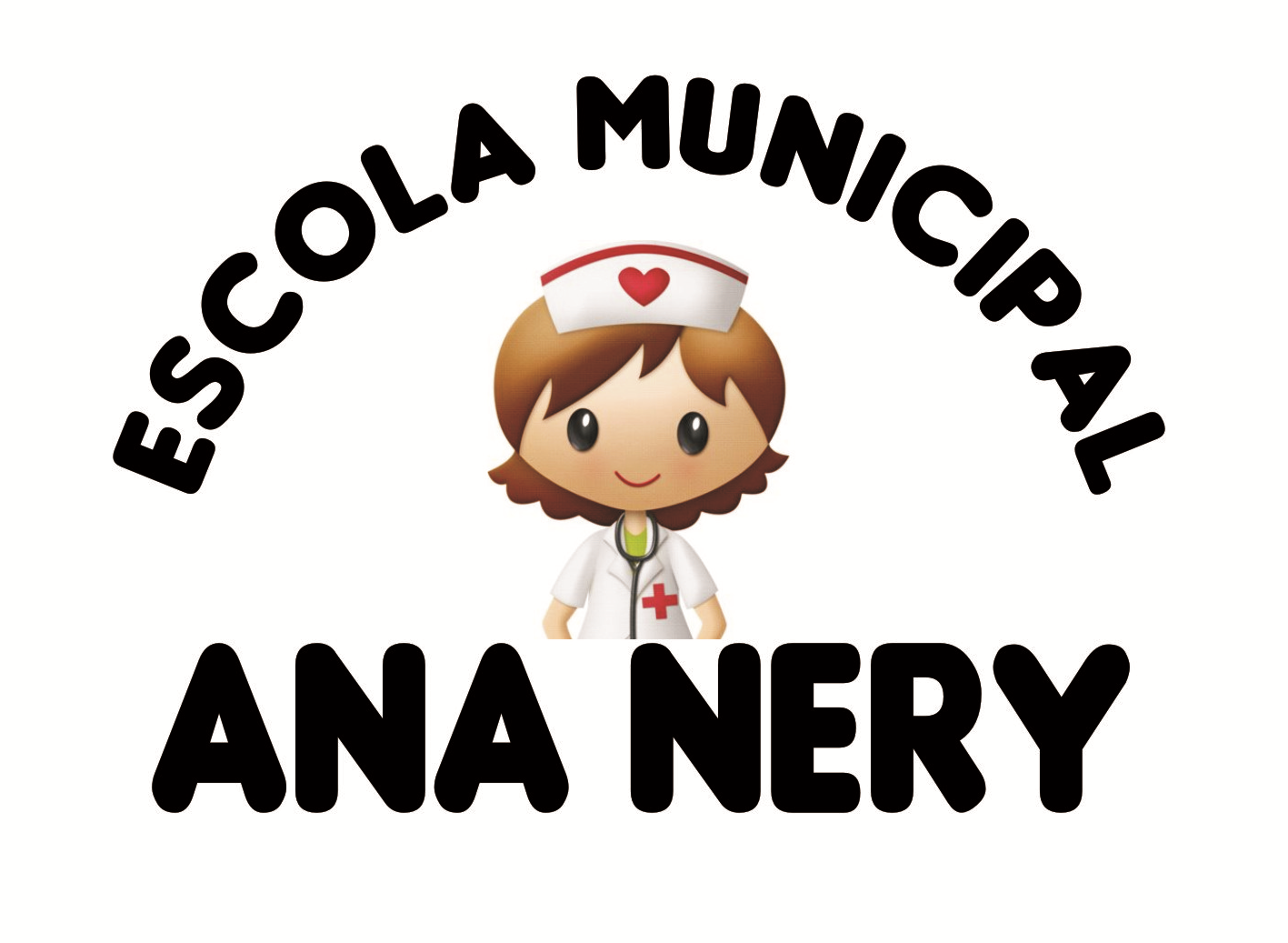 